Přeji ti, abys byl/a zdravý (zdravá) jako …Dokresli, co kaprovi chybí: šupiny, rovné a šikmé čáry na ploutve…  a můžeš ho i vybarvit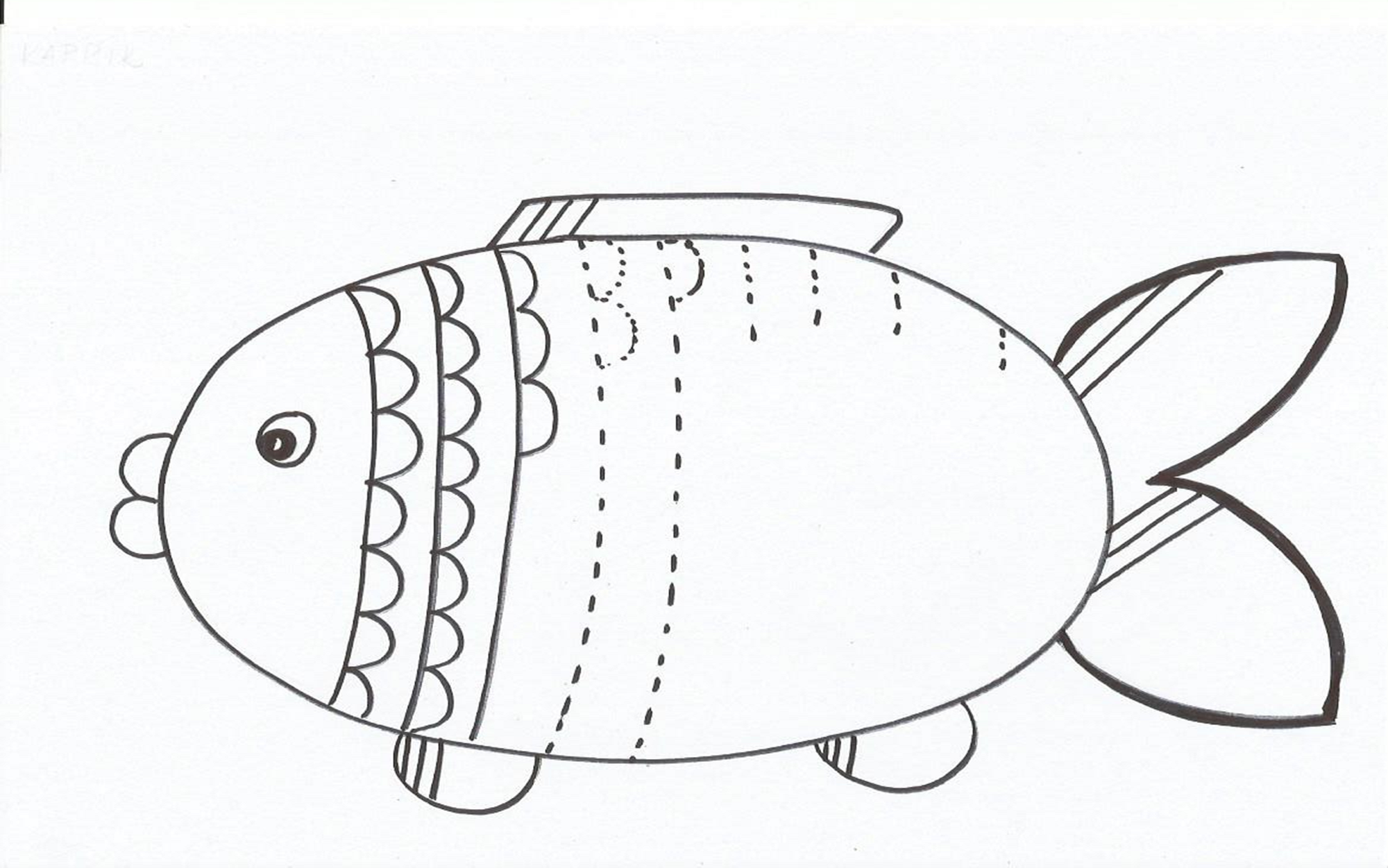 